i-dott Surface Pattern Competition2019Design CategoriesA student can enter more than one design into the same category but cannot enter the same design into more than one categories A recolouring of a design does not constitute a second design There are no restrictions on the number of categories any one student can enterCompetition Timetable at a GlanceCategory OneDesign for the Futuresponsored by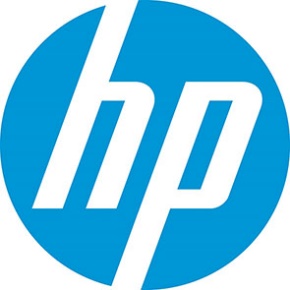 Category Two  Boho Rhythmsponsored by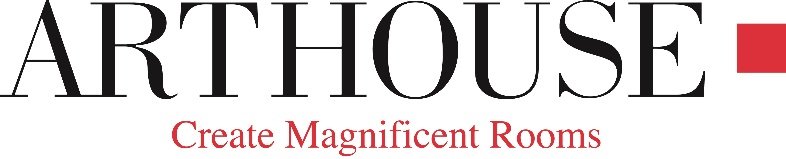 Category ThreeGeo-DrawingSponsored by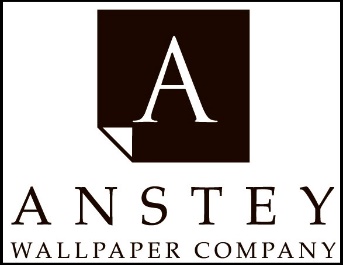 Category Four Damn we love a DamaskSponsored by 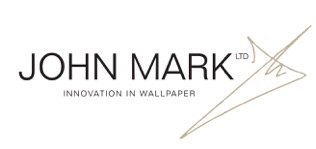 Competition Closes31st March 2019First Round Judging completed5th June 2019Shortlisted Students notified by e-mail6th June 2019Final Judging26th June 2019Winning Students notified by e-mail27th June 2019Awards Ceremony2nd  October 2019